23Asian Cultural Documentation Center(Centers and Academies)Asian Cultural Documentation Center(Centers and Academies)Asian Cultural Documentation Center(Centers and Academies)Asian Cultural Documentation Center(Centers and Academies)Asian Cultural Documentation Center(Centers and Academies)Logo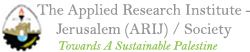 NameNameThe Applied Research Institute-JerusalemThe Applied Research Institute-JerusalemHeadHeadJad Elias IsaacJad Elias IsaacTypeTypenon-profit organizationnon-profit organizationYear of EstablishmentYear of Establishment19901990PublicationsWebsites:http://www.poica.org, www.arij.org/atlas40/, http://vprofile.arij.org/, http://bethlehem21.arij.org/, orders.arij.org/, www.alquds.net.ps/, outposts.arij.org/, deadseaproject.eu/Books and atlases:Integrated Report for The Palestinian Agro-Production and Marketing System (Case Study of the Northeast Jordan Valley Area)Locality Profiles and Needs Assessment in the Bethlehem GovernorateSocio-Economic and Food Security Atlasمشروع تعزيز القدرات التسويقية لصغار ومتوسطي المزارعين في محافظة طوباس – المواد التدريبية A Geopolitical Atlas of the Occupied Palestinian Territory  Locality Profiles & Needs Assessment in Hebron Governorateإدارة النفايات الصلبة في فلسطينPalestine Road Map جدول الأعمال المحلي للقرن 21 – بلدة زعترة جدول الأعمال المحلي للقرن 21 – مدينة بيت جالاجدول الأعمال المحلي للقرن 21 – مدينة بيت ساحور جدول الأعمال المحلي للقرن 21 – مدينة بيت لحمA Review of the  Palestinian Agricultural SectorGeopolitical Status of Bethlehem GovernorateGeopolitical Status of Qalqiliya GovernoratePolicy Tools towards Sustainable Land Use and Urban Environmental Management Under a Transitional Political ContextStatus of the Environment in the Occupied Palestinian Territory أطلس 40 سنة على الاحتلالGeopolitical Status of Hebron Governorate Geopolitical Status of Jerusalem GovernorateGeopolitical Status of Ramallah GovernorateAnalysis of Urban Trends and Land Use Changes in the Gaza Strip between 2001 – 2005تحليل النمو العمراني الفلسطيني واتجاهاته وواقع استخدام الأرض في قطاع غزة للسنوات 2001-2005الدليل العملي للزراعة في فلسطين – الطبعة الأولى Analysis of Waste Management Policies in Palestine
Geopolitical conditions in Bethlehem GovernorateA Geopolitical Atlas of Palestine (The West Bank and Gaza)القدس وتحديات طمس الهويةAn Atlas of Palestine (The West Bank and Gaza)أثر النشاطات العمرانية المختلفة على المجتمعات الفلسطينية المحلية في محافظتي بيت لحم والخليلالتاريخ الزراعي النباتي في فلسطينLocalizing Agenda 21 in Palestine المحميات الطبيعية والغابات في فلسطين: دليل حراس الطبيعةاستخدامات الأراضي في مناطق الزراعة المطرية وتأثرها بالفقرAn Atlas of PalestineWater Resources and Irrigated Agriculture in the West BankThe Status of the Environment in the West BankThe Status of Jerusalem Reconstructed: Israel’s Unilateral Actions Determine the Future of JerusalemThe Oslo Accord: Results and Developmentsالموسوعة البيئية الفلسطينية – المعالم البيئية في فلسطين – المجلد الأولدليل آفات وأمراض النبات في فلسطينEnvironmental Profile for the West Bank Volume 4: Ramallah DistrictEnvironmental Profile for the West Bank Volume 5: Nablus DistrictEnvironmental Profile for the West Bank Volume 6: Jerusalem DistrictEnvironmental Profile for the West Bank Volume 7: Jenin DistrictEnvironmental Profile for the West Bank Volume 8: Tulkarem DistrictEnvironmental Profile for the West Bank Volume 1: Bethlehem DistrictEnvironmental Profile for the West Bank Volume 2: Jericho DistrictEnvironmental Profile for the West Bank Volume 3: Hebron DistrictPreliminary Evaluation of the Aquaculture Potential in PalestinePesticide Usage in the West BankDry Land Farming in Palestineالزراعة المطرية في فلسطينأزهار برية من فلسطينمدخل إلى البيئة الفلسطينية – المجلد الأولالنباتات في فلسطين وطرق تصنيفها – المجلد الثامنالثدييات في فلسطين – المجلد العاشرالانسان والتحديات البيئية – المجلد الثالثالبيئة والصحة والحياة – المجلد الرابعالمياه في فلسطين – المجلد الخامسالتراث البيئي النباتي في فلسطين – المجلد السابعالحاكورة: دليل عملي للعناية بالحديقةتحليل اقتصادي قياسي لانتاج وتسويق البيض في الضفة الغربية 1968-1991Websites:http://www.poica.org, www.arij.org/atlas40/, http://vprofile.arij.org/, http://bethlehem21.arij.org/, orders.arij.org/, www.alquds.net.ps/, outposts.arij.org/, deadseaproject.eu/Books and atlases:Integrated Report for The Palestinian Agro-Production and Marketing System (Case Study of the Northeast Jordan Valley Area)Locality Profiles and Needs Assessment in the Bethlehem GovernorateSocio-Economic and Food Security Atlasمشروع تعزيز القدرات التسويقية لصغار ومتوسطي المزارعين في محافظة طوباس – المواد التدريبية A Geopolitical Atlas of the Occupied Palestinian Territory  Locality Profiles & Needs Assessment in Hebron Governorateإدارة النفايات الصلبة في فلسطينPalestine Road Map جدول الأعمال المحلي للقرن 21 – بلدة زعترة جدول الأعمال المحلي للقرن 21 – مدينة بيت جالاجدول الأعمال المحلي للقرن 21 – مدينة بيت ساحور جدول الأعمال المحلي للقرن 21 – مدينة بيت لحمA Review of the  Palestinian Agricultural SectorGeopolitical Status of Bethlehem GovernorateGeopolitical Status of Qalqiliya GovernoratePolicy Tools towards Sustainable Land Use and Urban Environmental Management Under a Transitional Political ContextStatus of the Environment in the Occupied Palestinian Territory أطلس 40 سنة على الاحتلالGeopolitical Status of Hebron Governorate Geopolitical Status of Jerusalem GovernorateGeopolitical Status of Ramallah GovernorateAnalysis of Urban Trends and Land Use Changes in the Gaza Strip between 2001 – 2005تحليل النمو العمراني الفلسطيني واتجاهاته وواقع استخدام الأرض في قطاع غزة للسنوات 2001-2005الدليل العملي للزراعة في فلسطين – الطبعة الأولى Analysis of Waste Management Policies in Palestine
Geopolitical conditions in Bethlehem GovernorateA Geopolitical Atlas of Palestine (The West Bank and Gaza)القدس وتحديات طمس الهويةAn Atlas of Palestine (The West Bank and Gaza)أثر النشاطات العمرانية المختلفة على المجتمعات الفلسطينية المحلية في محافظتي بيت لحم والخليلالتاريخ الزراعي النباتي في فلسطينLocalizing Agenda 21 in Palestine المحميات الطبيعية والغابات في فلسطين: دليل حراس الطبيعةاستخدامات الأراضي في مناطق الزراعة المطرية وتأثرها بالفقرAn Atlas of PalestineWater Resources and Irrigated Agriculture in the West BankThe Status of the Environment in the West BankThe Status of Jerusalem Reconstructed: Israel’s Unilateral Actions Determine the Future of JerusalemThe Oslo Accord: Results and Developmentsالموسوعة البيئية الفلسطينية – المعالم البيئية في فلسطين – المجلد الأولدليل آفات وأمراض النبات في فلسطينEnvironmental Profile for the West Bank Volume 4: Ramallah DistrictEnvironmental Profile for the West Bank Volume 5: Nablus DistrictEnvironmental Profile for the West Bank Volume 6: Jerusalem DistrictEnvironmental Profile for the West Bank Volume 7: Jenin DistrictEnvironmental Profile for the West Bank Volume 8: Tulkarem DistrictEnvironmental Profile for the West Bank Volume 1: Bethlehem DistrictEnvironmental Profile for the West Bank Volume 2: Jericho DistrictEnvironmental Profile for the West Bank Volume 3: Hebron DistrictPreliminary Evaluation of the Aquaculture Potential in PalestinePesticide Usage in the West BankDry Land Farming in Palestineالزراعة المطرية في فلسطينأزهار برية من فلسطينمدخل إلى البيئة الفلسطينية – المجلد الأولالنباتات في فلسطين وطرق تصنيفها – المجلد الثامنالثدييات في فلسطين – المجلد العاشرالانسان والتحديات البيئية – المجلد الثالثالبيئة والصحة والحياة – المجلد الرابعالمياه في فلسطين – المجلد الخامسالتراث البيئي النباتي في فلسطين – المجلد السابعالحاكورة: دليل عملي للعناية بالحديقةتحليل اقتصادي قياسي لانتاج وتسويق البيض في الضفة الغربية 1968-1991Websites:http://www.poica.org, www.arij.org/atlas40/, http://vprofile.arij.org/, http://bethlehem21.arij.org/, orders.arij.org/, www.alquds.net.ps/, outposts.arij.org/, deadseaproject.eu/Books and atlases:Integrated Report for The Palestinian Agro-Production and Marketing System (Case Study of the Northeast Jordan Valley Area)Locality Profiles and Needs Assessment in the Bethlehem GovernorateSocio-Economic and Food Security Atlasمشروع تعزيز القدرات التسويقية لصغار ومتوسطي المزارعين في محافظة طوباس – المواد التدريبية A Geopolitical Atlas of the Occupied Palestinian Territory  Locality Profiles & Needs Assessment in Hebron Governorateإدارة النفايات الصلبة في فلسطينPalestine Road Map جدول الأعمال المحلي للقرن 21 – بلدة زعترة جدول الأعمال المحلي للقرن 21 – مدينة بيت جالاجدول الأعمال المحلي للقرن 21 – مدينة بيت ساحور جدول الأعمال المحلي للقرن 21 – مدينة بيت لحمA Review of the  Palestinian Agricultural SectorGeopolitical Status of Bethlehem GovernorateGeopolitical Status of Qalqiliya GovernoratePolicy Tools towards Sustainable Land Use and Urban Environmental Management Under a Transitional Political ContextStatus of the Environment in the Occupied Palestinian Territory أطلس 40 سنة على الاحتلالGeopolitical Status of Hebron Governorate Geopolitical Status of Jerusalem GovernorateGeopolitical Status of Ramallah GovernorateAnalysis of Urban Trends and Land Use Changes in the Gaza Strip between 2001 – 2005تحليل النمو العمراني الفلسطيني واتجاهاته وواقع استخدام الأرض في قطاع غزة للسنوات 2001-2005الدليل العملي للزراعة في فلسطين – الطبعة الأولى Analysis of Waste Management Policies in Palestine
Geopolitical conditions in Bethlehem GovernorateA Geopolitical Atlas of Palestine (The West Bank and Gaza)القدس وتحديات طمس الهويةAn Atlas of Palestine (The West Bank and Gaza)أثر النشاطات العمرانية المختلفة على المجتمعات الفلسطينية المحلية في محافظتي بيت لحم والخليلالتاريخ الزراعي النباتي في فلسطينLocalizing Agenda 21 in Palestine المحميات الطبيعية والغابات في فلسطين: دليل حراس الطبيعةاستخدامات الأراضي في مناطق الزراعة المطرية وتأثرها بالفقرAn Atlas of PalestineWater Resources and Irrigated Agriculture in the West BankThe Status of the Environment in the West BankThe Status of Jerusalem Reconstructed: Israel’s Unilateral Actions Determine the Future of JerusalemThe Oslo Accord: Results and Developmentsالموسوعة البيئية الفلسطينية – المعالم البيئية في فلسطين – المجلد الأولدليل آفات وأمراض النبات في فلسطينEnvironmental Profile for the West Bank Volume 4: Ramallah DistrictEnvironmental Profile for the West Bank Volume 5: Nablus DistrictEnvironmental Profile for the West Bank Volume 6: Jerusalem DistrictEnvironmental Profile for the West Bank Volume 7: Jenin DistrictEnvironmental Profile for the West Bank Volume 8: Tulkarem DistrictEnvironmental Profile for the West Bank Volume 1: Bethlehem DistrictEnvironmental Profile for the West Bank Volume 2: Jericho DistrictEnvironmental Profile for the West Bank Volume 3: Hebron DistrictPreliminary Evaluation of the Aquaculture Potential in PalestinePesticide Usage in the West BankDry Land Farming in Palestineالزراعة المطرية في فلسطينأزهار برية من فلسطينمدخل إلى البيئة الفلسطينية – المجلد الأولالنباتات في فلسطين وطرق تصنيفها – المجلد الثامنالثدييات في فلسطين – المجلد العاشرالانسان والتحديات البيئية – المجلد الثالثالبيئة والصحة والحياة – المجلد الرابعالمياه في فلسطين – المجلد الخامسالتراث البيئي النباتي في فلسطين – المجلد السابعالحاكورة: دليل عملي للعناية بالحديقةتحليل اقتصادي قياسي لانتاج وتسويق البيض في الضفة الغربية 1968-1991Websites:http://www.poica.org, www.arij.org/atlas40/, http://vprofile.arij.org/, http://bethlehem21.arij.org/, orders.arij.org/, www.alquds.net.ps/, outposts.arij.org/, deadseaproject.eu/Books and atlases:Integrated Report for The Palestinian Agro-Production and Marketing System (Case Study of the Northeast Jordan Valley Area)Locality Profiles and Needs Assessment in the Bethlehem GovernorateSocio-Economic and Food Security Atlasمشروع تعزيز القدرات التسويقية لصغار ومتوسطي المزارعين في محافظة طوباس – المواد التدريبية A Geopolitical Atlas of the Occupied Palestinian Territory  Locality Profiles & Needs Assessment in Hebron Governorateإدارة النفايات الصلبة في فلسطينPalestine Road Map جدول الأعمال المحلي للقرن 21 – بلدة زعترة جدول الأعمال المحلي للقرن 21 – مدينة بيت جالاجدول الأعمال المحلي للقرن 21 – مدينة بيت ساحور جدول الأعمال المحلي للقرن 21 – مدينة بيت لحمA Review of the  Palestinian Agricultural SectorGeopolitical Status of Bethlehem GovernorateGeopolitical Status of Qalqiliya GovernoratePolicy Tools towards Sustainable Land Use and Urban Environmental Management Under a Transitional Political ContextStatus of the Environment in the Occupied Palestinian Territory أطلس 40 سنة على الاحتلالGeopolitical Status of Hebron Governorate Geopolitical Status of Jerusalem GovernorateGeopolitical Status of Ramallah GovernorateAnalysis of Urban Trends and Land Use Changes in the Gaza Strip between 2001 – 2005تحليل النمو العمراني الفلسطيني واتجاهاته وواقع استخدام الأرض في قطاع غزة للسنوات 2001-2005الدليل العملي للزراعة في فلسطين – الطبعة الأولى Analysis of Waste Management Policies in Palestine
Geopolitical conditions in Bethlehem GovernorateA Geopolitical Atlas of Palestine (The West Bank and Gaza)القدس وتحديات طمس الهويةAn Atlas of Palestine (The West Bank and Gaza)أثر النشاطات العمرانية المختلفة على المجتمعات الفلسطينية المحلية في محافظتي بيت لحم والخليلالتاريخ الزراعي النباتي في فلسطينLocalizing Agenda 21 in Palestine المحميات الطبيعية والغابات في فلسطين: دليل حراس الطبيعةاستخدامات الأراضي في مناطق الزراعة المطرية وتأثرها بالفقرAn Atlas of PalestineWater Resources and Irrigated Agriculture in the West BankThe Status of the Environment in the West BankThe Status of Jerusalem Reconstructed: Israel’s Unilateral Actions Determine the Future of JerusalemThe Oslo Accord: Results and Developmentsالموسوعة البيئية الفلسطينية – المعالم البيئية في فلسطين – المجلد الأولدليل آفات وأمراض النبات في فلسطينEnvironmental Profile for the West Bank Volume 4: Ramallah DistrictEnvironmental Profile for the West Bank Volume 5: Nablus DistrictEnvironmental Profile for the West Bank Volume 6: Jerusalem DistrictEnvironmental Profile for the West Bank Volume 7: Jenin DistrictEnvironmental Profile for the West Bank Volume 8: Tulkarem DistrictEnvironmental Profile for the West Bank Volume 1: Bethlehem DistrictEnvironmental Profile for the West Bank Volume 2: Jericho DistrictEnvironmental Profile for the West Bank Volume 3: Hebron DistrictPreliminary Evaluation of the Aquaculture Potential in PalestinePesticide Usage in the West BankDry Land Farming in Palestineالزراعة المطرية في فلسطينأزهار برية من فلسطينمدخل إلى البيئة الفلسطينية – المجلد الأولالنباتات في فلسطين وطرق تصنيفها – المجلد الثامنالثدييات في فلسطين – المجلد العاشرالانسان والتحديات البيئية – المجلد الثالثالبيئة والصحة والحياة – المجلد الرابعالمياه في فلسطين – المجلد الخامسالتراث البيئي النباتي في فلسطين – المجلد السابعالحاكورة: دليل عملي للعناية بالحديقةتحليل اقتصادي قياسي لانتاج وتسويق البيض في الضفة الغربية 1968-1991ActivitiesARIJ represents 20 years of combined organizational experience in the Palestinian Territory in the fields of economic, social, management of natural resources, water management, sustainable agriculture and political dynamics of development in the area. ARIJ plays an active role in the local community as an advocate for greater cooperation among local institutions as well as international and non-governmental organizations.In its capacity as a national research institute, it frequently provides current data and research necessary to the formulation of position papers and policy strategies on such issues as land and water resources. Moreover, through its work with donor institutions and regional and international experts, ARIJ promotes an atmosphere conducive to the introduction of new initiatives and ideas, and thus serves as a facilitator in the coordination of multilateral activities.ARIJ represents 20 years of combined organizational experience in the Palestinian Territory in the fields of economic, social, management of natural resources, water management, sustainable agriculture and political dynamics of development in the area. ARIJ plays an active role in the local community as an advocate for greater cooperation among local institutions as well as international and non-governmental organizations.In its capacity as a national research institute, it frequently provides current data and research necessary to the formulation of position papers and policy strategies on such issues as land and water resources. Moreover, through its work with donor institutions and regional and international experts, ARIJ promotes an atmosphere conducive to the introduction of new initiatives and ideas, and thus serves as a facilitator in the coordination of multilateral activities.ARIJ represents 20 years of combined organizational experience in the Palestinian Territory in the fields of economic, social, management of natural resources, water management, sustainable agriculture and political dynamics of development in the area. ARIJ plays an active role in the local community as an advocate for greater cooperation among local institutions as well as international and non-governmental organizations.In its capacity as a national research institute, it frequently provides current data and research necessary to the formulation of position papers and policy strategies on such issues as land and water resources. Moreover, through its work with donor institutions and regional and international experts, ARIJ promotes an atmosphere conducive to the introduction of new initiatives and ideas, and thus serves as a facilitator in the coordination of multilateral activities.ARIJ represents 20 years of combined organizational experience in the Palestinian Territory in the fields of economic, social, management of natural resources, water management, sustainable agriculture and political dynamics of development in the area. ARIJ plays an active role in the local community as an advocate for greater cooperation among local institutions as well as international and non-governmental organizations.In its capacity as a national research institute, it frequently provides current data and research necessary to the formulation of position papers and policy strategies on such issues as land and water resources. Moreover, through its work with donor institutions and regional and international experts, ARIJ promotes an atmosphere conducive to the introduction of new initiatives and ideas, and thus serves as a facilitator in the coordination of multilateral activities.Main disciplinesARIJ's mission is promoting sustainable development in the occupied Palestinian territories and the self-reliance of the Palestinian people through greater control over their natural resources. ARIJ aims to assess alternative options, policies and strategies to conserve natural resources, which can be used as the basis for formulating recommendations and informing strategic decision making to improve the management of these resources and assist in their sustainability
Specifically, the institute aims to augment the local stock of scientific and technical knowledge and to introduce and devise more efficient methods of resource utilization and conservation, improved practices, and appropriate technology. ARIJ's mission is promoting sustainable development in the occupied Palestinian territories and the self-reliance of the Palestinian people through greater control over their natural resources. ARIJ aims to assess alternative options, policies and strategies to conserve natural resources, which can be used as the basis for formulating recommendations and informing strategic decision making to improve the management of these resources and assist in their sustainability
Specifically, the institute aims to augment the local stock of scientific and technical knowledge and to introduce and devise more efficient methods of resource utilization and conservation, improved practices, and appropriate technology. ARIJ's mission is promoting sustainable development in the occupied Palestinian territories and the self-reliance of the Palestinian people through greater control over their natural resources. ARIJ aims to assess alternative options, policies and strategies to conserve natural resources, which can be used as the basis for formulating recommendations and informing strategic decision making to improve the management of these resources and assist in their sustainability
Specifically, the institute aims to augment the local stock of scientific and technical knowledge and to introduce and devise more efficient methods of resource utilization and conservation, improved practices, and appropriate technology. ARIJ's mission is promoting sustainable development in the occupied Palestinian territories and the self-reliance of the Palestinian people through greater control over their natural resources. ARIJ aims to assess alternative options, policies and strategies to conserve natural resources, which can be used as the basis for formulating recommendations and informing strategic decision making to improve the management of these resources and assist in their sustainability
Specifically, the institute aims to augment the local stock of scientific and technical knowledge and to introduce and devise more efficient methods of resource utilization and conservation, improved practices, and appropriate technology. Websitehttp://arij.org/home.htmlhttp://arij.org/home.htmlhttp://arij.org/home.htmlhttp://arij.org/home.htmlE-mailpmaster@arij.org pmaster@arij.org pmaster@arij.org pmaster@arij.org Fax+972-2-2776966+972-2-2776966+972-2-2776966+972-2-2776966Tel+972-2-2741889/2748234+972-2-2741889/2748234+972-2-2741889/2748234+972-2-2741889/2748234AddressKarkafeh St. Bethlehem West Bank, PalestineKarkafeh St. Bethlehem West Bank, PalestineKarkafeh St. Bethlehem West Bank, PalestineKarkafeh St. Bethlehem West Bank, Palestine